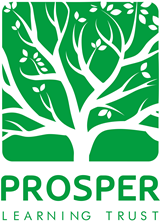 JOB DESCRIPTION – TEACHING & LEARNING ASSISTANT       GeneralSupporting the teacher in the general management of the classroom.Undertaking activities, as directed by the teacher, with individuals or small groups of pupils.Provide clerical and administrative support, e.g. administer coursework and prepare work sheets.Supervising groups of pupils and participating in general activities including giving appropriate support and intervention.5	Taking a responsibility to support a curriculum subject or other requirement for the care 	and support of pupils.      Classroom Organisation1	To be responsible for the organisation of the classroom and management of resources. 2	Preparing pupils’ work for display in the classroom and around the school.3	To demonstrate creativity in assisting with the practical resourcing of the classroom.(c)	Pupil Support	Working with pupils directly on curriculum related tasks under the direction of the teacher.	Contributing to the delivery of all aspects of the curriculum and support for pupils, including assessment, recording and reporting procedures and the maintenance of Individual Education Plans (IEPs), including the preparation of reports and reviews under the guidance of a designated teacher.	Giving relevant feedback to the teacher regarding the social, emotional and physical needs of pupils thus offering the teacher support in their assessment.	Taking an active role in liaising with external agencies and preparing reports for and contributing to reviews, as directed by the teacher.	Following the school policy documents and schemes of work to keep updated with school and National Curriculum documentation.(d)	Specialist Skills1	Providing classroom support to pupils with special educational needs or pupils whose first language is not English. 2	Working with external agencies to support and deliver agreed programmes.3	Accompanying pupils on excursions and other extra-curricular activities      Welfare and other duties1	Under teacher overall control, accepting shared responsibility for the creation of a safe environment for pupils within and outside the classroom.2	Assisting in the supervision of pupils.3	Providing general care and welfare by responding appropriately to the social, emotional and mental health needs of pupils. 4	Administer medication to pupils in accordance with the school’s policy and procedures (only where the post holder, in accordance with the LEA guidance, has agreed to be the named volunteer for this task and been trained).5	Actively promoting anti-discrimination policies and implementing the School’s/Council's equal opportunities policies in all aspects of employment and service delivery.(f)	Special responsibilities1	Support with organisation, developing and resourcing of a curriculum area.2	The post holder will have responsibility for promoting and safeguarding the welfare of children and young persons he/she is responsible for, or comes into contact with.Learning Support Assistant – Level 4 (N5)Person SpecificationThe successful candidate will be, innovative and influential, reliable and committed, and who recognises the value of teamwork. More specifically candidates should be able to demonstrate the following minimum requirements:April 2023SCHOOL:Newcastle Bridges SchoolPOST TITLE: Teaching & Learning AssistantGRADE:N5RESPONSIBLE TO:Head Teacher RESPONSIBLE FOR:N/AJOB PURPOSE:To provide classroom support to pupils through individual and small group work in close collaboration with other school staff and supporting professionals.MAIN DUTIES:The following list is typical of the level of duties which the post holder will be expected to perform.  It is not necessarily exhaustive and other duties of a similar type and level may be required from time to time.AreaEssential/DesirableAssessmentQualifications & Training4 GCSEs Grade A-C (or equivalent) including Maths and English (or working towards)EApplication formQualification check NVQ Level 3 in Teaching Assistant or equivalentEApplication formQualification checkTraining in relevant learning strategies and specialist knowledge in a particular curriculum areas.DApplication formGood ICT skills and the proven ability to use them effectively to support learning.EApplication formTask Willingness to undertake minibus training DInterview Willingness to undertake first aid and medication training DInterview Knowledge and ExperienceExperience of advancing progress of pupils of relevant age within a learning environment or relevant experience of working with vulnerable adults or childrenEApplication formInterviewReferences Experience of managing pupil behaviour and supervising pupils under an agreed system of supervision and processes for integrated working.DApplication formInterviewReferencesExperience of administering, assessing and marking testsDApplication formInterviewReferencesWorking knowledge of national or foundation stage curriculum and other relevant learning programmes/strategiesDApplication formInterviewReferencesWorking knowledge of school policies on Child Protection, Health and Safety, Behaviour, Teaching and Learning and other integrated working processesDInterviewReferencesUnderstanding of classroom roles and responsibilities.DInterview Experience of integrated workingDInterview Supervision of classroom support staff.DInterview Skills & Key CriteriaAble to work with minimal supervision.EInterviewReferencesAble to relate well to children and adults and in particular able to establish positive relationships with pupilsE InterviewReferencesAble to respond positively and effectively to unexpected problems and situations.EAble to work constructively as part of a team and with a flexible approach to workEInterviewReferencesExcellent communication and inter-personal skillsEInterviewReferencesAbility to maintain confidentialityEInterviewReferencesUnderstanding of principles of child development and learning processes.DInterview Personal AttributesExperience of working in a team with a flexible approachEInterviewReferencesHighly motivated showing resilience and reliabilityEInterviewReferencesA positive attitude and commitment to equalityEInterviewReferencesAbility to manage own time well to meet competing demandsEInterviewTaskReferencesAbility to work outside normal trust hours if the need arisesDInterviewAbility to travel to trust academy locations as requiredEInterviewEqual OpportunitiesShould indicate an acceptance of, and a commitment to, the principles of the Academy’s Equal Rights policies and practices as they relate to employment issues and to the delivery of services to the trust.EInterviewSafeguardingCommitment to the protection and safeguarding of children and young peopleEApplication Form InterviewHave an up to date knowledge of relevant legislation and guidance in relation to safer working practice for those staff working with children and young people in an education settingDInterview